اليوم: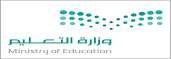 التاريخ: / /اململكة العربية السعوديةوزارة التعليماملادة: مهارات رقميةاملدرسة :مواكبة لرؤية 2030 التي تدعم التعلم الرقمي ودمج التقنية في التعليم أنا اليوم أفتخر بك طالبتي النجيبة كمبرمجة للمستقبل.اختبار قصيرالوحدة األولى مادة املهارات الرقمية للصف ( السادس) الفصل الدراس ي الثاني لعام الدراس ي 1444 هـاسم الطالبة                                  الصف: .......................اختاري االجابة الصحيحة لكل سؤال مما يأتي:السؤال األول :1  شبكة المنطقة المحلية ( LAN ) شبكة :       2  شبكة المنطقة الواسعة تسمى :د   المحول الرقمي .8  في البريد اإللكتروني من الممكن مشاركة :Teamsmد   استخدام فقط األحرف.7  إلضافة مشاركين جدد في مجموعةنضغط على :الصوت فقط.الفيديو والصوت والصور ومقاطع الفيديو .الفيديو فقط.الصور فقط.أ  عرض وإضافة المشاركين ثم اضغط على إضافة أشخاص.  أ ب  إنشاء اختصار على سطح المكتب.          بج   ضغط الملفات والمجلدات.              جد   حذف الملفات والمجلدات.              دنضغط على أيقونة :10  لتحدث مع صديق جديد فيTeams أ    صورة.ب   صوت.ج   فيديو.9  من البرامج الشائعة للمحادثة:أ    الوورد.ب   األكسل .Teamsm	جد    عرض البور بوينت.              د   محادثة جديدة .يتبعنحاس1   إعداد المعلمة : سمر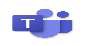 انتهت األسئلة  بالتوفيق2   إعداد المعلمة : سمر نحاسرابط قناة المهارات الرقمية (الإبتدائية):https://t.me/haaseb4رابط قناة المهارات الرقمية (المتوسطة):https://t.me/haasebرابط قناة التقنية الرقمية (الثانوية):https://t.me/hasseb3رابط قناة مسار علوم الحاسب والهندسة:https://t.me/CSPathقنوات مجانية شاملة لكل ما يخصجميع مقررات المهارات الرقمية /  التقنية الرقمية.AITأصغيرة.أWANبكبيرة جدا.ب.LANجكبيرة .ج.FNدوسط.دالموقع اإللكتروني الذي نزوره بشكل متكرر يمكننا إضافته في :4محرك يقوم بالترجمة وحل المعادالت الرياضية :3سطح المكتب.أالفيديو.أسلة المحذوفات.ب.Bingبالمفضلة.جالوورد.جنقل الملف.داإلكسل.دهي الصفحات للتي نراها عندما تكون على جهاز متصل بالنت .6من النصائح إلنشاء كلمة مرور قوية .5القرص الصلب.أمشاركة كلمة المرور.ألوحة األم .بكتابة االسم وتاريخ الميالد.بالشبكة العنكبوتية العالمية ( .)wwwجاستخدام االحرف واألرقام والرموز.جإلجراء المكالمات الصوتية ومكالمات الفيديو اختار أحد جهات االتصالواضغط على رمز.12للرد على صديق فيTeams  البد من الضغط على .للرد على صديق فيTeams  البد من الضغط على .11ملف.أتكرار.تكرار.أنسخ.بحذف.حذف.بمكالمة فيديو .جملف.ملف.جحذف.دقبول.قبول.دألتمكن من مشاركة الملفات مع األصدقاء على ون درايف البد من .14الصورة لمايكروسوفت.13حذف الملفات.أالوورد.أتحميل الملفات.باألكسل.األكسل.بتكرار الملفات.جعرض البور.عرض البور.جنسخ الملفات .دTeamsTeamsدللعمل في ون درايف البد أن يكون لديك حساب مايكروسوفت .16أثناء المحادثة فيTeams  يمكن مشاركة الملفاتوالصور ومقاطع الفيديو .أثناء المحادثة فيTeams  يمكن مشاركة الملفاتوالصور ومقاطع الفيديو .15عبارة صحيحة.أعبارة صحيحة.عبارة صحيحة.أعبارة خاطئة.بعبارة خاطئة.عبارة خاطئة.بمن محركات البحث جوجل وBing .18من الممكن عرض الصور المرسلة في ون درايف منشخص آخر .من الممكن عرض الصور المرسلة في ون درايف منشخص آخر .17عبارة صحيحة.أعبارة صحيحة.عبارة صحيحة.أعبارة خاطئة.بعبارة خاطئة.عبارة خاطئة.بمن النصائح إلنشاء كلمة المرور أن تكون كلمة المرور سهلة.20اإلنترنت هو شبكة من أجهزة الحاسب المتصلة التي تعملعليها الشبكة العنكبوتية .اإلنترنت هو شبكة من أجهزة الحاسب المتصلة التي تعملعليها الشبكة العنكبوتية .19عبارة صحيحة.أعبارة صحيحة.عبارة صحيحة.أعبارة خاطئة.بعبارة خاطئة.عبارة خاطئة.ب